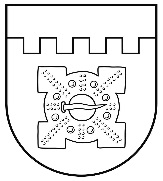 LATVIJAS REPUBLIKADOBELES NOVADA DOMEBrīvības iela 17, Dobele, Dobeles novads, LV-3701Tālr. 63707269, 63700137, 63720940, e-pasts dome@dobele.lvAPSTIPRINĀTIar Dobeles novada domes2022. gada 25. augusta lēmumu Nr.381/14(protokols Nr.14)2022. gada 25. augustāNoteikumiKritēriji un kārtība Dobeles novada pašvaldības dibināto izglītības iestāžu vadītāju paaugstinātas mēneša darba algas likmes noteikšanai Izdoti saskaņā ar likuma „Par pašvaldībām” 41. panta pirmās daļas 2. punktu; Ministru kabineta 2016. gada 5. jūlija  noteikumu Nr. 445 “Pedagogu darba samaksas noteikumi” 9. punktuNoteikumi nosaka kritērijus un kārtību, kādā Dobeles novada pašvaldības dibināto izglītības iestāžu (turpmāk - izglītības iestādes) vadītājiem nosaka paaugstinātas mēneša darba algas likmi apstiprinātā valsts budžeta finansējuma ietvaros. Izglītības iestāžu vadītāju darba izvērtējumu veic Dobeles novada Izglītības pārvaldes (turpmāk –  pārvalde) izveidota komisija (turpmāk – komisija).Izglītības iestāžu vadītāju darba izvērtējumu veic saskaņā ar Dobeles novada pašvaldības dibināto izglītības iestāžu vadītāju darba izvērtēšanas kritērijiem (turpmāk - kritēriji) (pielikumā).Uzsākot darba izvērtējumu, izglītības iestādes vadītājs aizpilda pašvērtējumu (pielikumā).Pēc pašvērtējuma aizpildīšanas izglītības iestādes vadītāja darbu vērtē komisija.Izglītības iestāžu vadītāja darba vērtēšanu veic katru gadu līdz kārtējā gada 1. septembrim.Pamatojoties uz izvērtēšanas rezultātiem, pārvalde nosaka katra izglītības iestādes vadītāja paaugstināto mēneša darba algas likmi apstiprinātā valsts budžeta finansējuma ietvaros. Domes priekšsēdētājs									I. GorskisPielikumsDobeles novada pašvaldības dibināto izglītības iestāžu vadītāju darba izvērtēšanas kritēriji1.tabula2.tabula3.tabula*	Izglītības iestādes vadītāja zemākā mēneša darba algas likme saskaņā ar Ministru kabineta 2016.gada 5.jūlija noteikumu Nr.445 “Pedagogu darba samaksas noteikumi” 1.pielikuma 3.tabuluKritērijsIzglītības iestādes vadītāja pašvērtējumsIzglītības iestādes vadītāja pašvērtējumsNovērtējumsKritērijskomentāripunktiNovērtējums1. Personāls1. Personāls1.1. Personāls vairāk kā 100 cilvēki - 3 punkti 1.2. Personāls no 41 līdz 99 cilvēkiem - 2 punkti1.3.Personāls līdz 40 cilvēkiem - 1 punkts2. Izglītojamo un bērnu skaits iestādē2. Izglītojamo un bērnu skaits iestādē2.1. 500 un vairāk izglītojamie  - 3 punkti2.2.No 300 līdz 499 izglītojamajiem  - 2 punkti2.3.No 100 līdz 299 izglītojamajiem  - 1 punkts3. Obligātā vecuma izglītojamo skaita dinamika salīdzinājumā ar iepriekšējo mācību gadu3. Obligātā vecuma izglītojamo skaita dinamika salīdzinājumā ar iepriekšējo mācību gadu3.1.Izglītojamo skaits pieaudzis par 10 % un vairāk – 2 punkti3.2.Izglītojamo skaits stabils – pieaugums vai samazinājums nepārsniedz 10 % - 1 punkts4.Izglītības iestādes pedagogu resursi4.Izglītības iestādes pedagogu resursi4.1.Izglītības iestāde nodrošināta ar atbilstošas izglītības un kvalifikācijas pedagogiem un pedagogiem profesionālās kompetences pilnveide atbilst normatīvajos aktos noteiktajam, izglītības iestādei piesaistīti jaunie pedagogi vai kāds no esošajiem pedagogiem ieguvis papildus kvalifikāciju (-as) cita mācību priekšmeta (-u) mācīšanai pēdējo divu gadu laikā - 2 punkti4.2.Izglītības iestāde nodrošināta ar atbilstošas izglītības un kvalifikācijas pedagogiem un pedagogiem profesionālās kompetences pilnveide atbilst normatīvajos aktos noteiktajam – 1 punkts 5. Izglītības iestādes ieguldījums finanšu resursu piesaistē5. Izglītības iestādes ieguldījums finanšu resursu piesaistē5.1.Izglītības iestādē pēdējos divos gados  iesaistījusies vai īstenojusi vismaz 6 projektus -3 punkti5.2.Izglītības iestādē pēdējos divos gados  iesaistījusies vai īstenojusi vismaz 4 projektus -2 punkti5.3.Izglītības iestādē pēdējos divos gados  iesaistījusies vai īstenojusi vismaz 2 projektus -1 punkts6. Izglītojamo sasniegumi6. Izglītojamo sasniegumi6.1.Izglītības iestādes izglītojamajiem ir  godalgotas vietas starptautiskajos vai valsts  organizētajos pasākumos (olimpiādēs, skatēs, sacensībās, konkursos u.c.) – 3 punkti6.2.Izglītības iestādes izglītojamajiem ir godalgotas vietas valsts un reģiona mēroga pasākumos (olimpiādēs, skatēs, sacensībās u.c.) - 2 punkti6.3.Izglītības iestādes izglītojamajiem ir godalgotas vietas novada mēroga pasākumos – 1 punkts7. Izglītības iestādē realizēto programmu skaits7.1.Izglītības iestāde realizē vairāk kā 3 izglītības programmas- 2 punkti7.2.Izglītības iestāde realizē  2 vai 3 izglītības programmas - 1 punkts8.Izglītības iestādes vadītāja personīgais ieguldījums izglītības attīstībā8.1.iesaistās un sniedz priekšlikumus izglītības politikas veidošanā – 2 punkti8.2.rosina un ievieš inovācijas izglītības kvalitātes paaugstināšanai – 1 punkts9.Citi īpašie sasniegumi un papildus veiktais iepriekšējā mācību gadā - līdz 5 punktiem2.1.Paaugstināta algas likme procentosPaaugstināta algas likme procentosPaaugstināta algas likme procentosPaaugstināta algas likme procentosPaaugstināta algas likme procentosPaaugstināta algas likme procentos2.1.1.Izvērtēšanā iegūto punktu skaits12 - 1314 - 16 17 - 19  20 -2223 - 25 2.1.2.Paaugstināta algas likme procentos  no izglītības iestādes vadītāja zemākās mēneša darba algas likmes*10%20%30%40%50%3.1.Piemērojamie koeficienti atbilstoši izglītojamo skaitam (koeficientu piemēro summai, kas tiek aprēķināta atbilstoši 2.1.2. apakšpunktā iegūtajiem procentiem)Piemērojamie koeficienti atbilstoši izglītojamo skaitam (koeficientu piemēro summai, kas tiek aprēķināta atbilstoši 2.1.2. apakšpunktā iegūtajiem procentiem)Skolēnu skaitsKoeficients3.1.1.Līdz 1000,353.1.2.101-2000,53.1.2.201-3500,753.1.3.351 un vairāk1